Friday 10th July 20202, 4, 6, 8 Challenge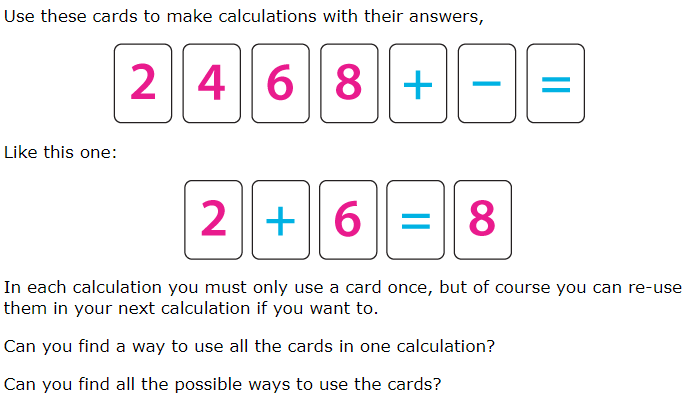 